REPUBLIKA HRVATSKA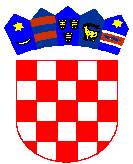 VUKOVARSKO-SRIJEMSKA ŽUPANIJA           		 GRAD ILOK                  GRADSKO VIJEĆEKLASA: 406-01/18-01/03URBROJ: 2196/02-02-19-8Ilok, 23. svibanj 2019. godineNa temelju članka 28. Statuta Grada Iloka ("Službeni vjesnik" Vukovarsko-srijemske županije br. 11/13 i 4/18), članka 11. stavka 1. Odluke Gradskog vijeća Grada Iloka o raspisivanju javnog natječaja za zakup građevinskog zemljišta u „Poslovnoj zoni Ilok 2” u Iloku KLASA: 406-01/18-01/03 URBROJ: 2196/02-02-19-3 od 10. siječnja 2019. godine i Prijedloga Povjerenstva za procjenu pristiglih ponuda na Javni natječaj za zakup građevinskog zemljišta u „Poslovnoj zoni Ilok 2“ u Iloku od 11. travnja 2019. godine, Gradsko vijeće Grada Iloka  na 3. sjednici održanoj 23. svibnja 2019. godine, donosiODLUKUo odabiru najbolje ponude na Javnom natječaju za zakup građevinskog zemljišta u „Poslovnoj zoni Ilok 2“ u IlokuČlanak 1.Prihvaća se, kao najbolja, povodom raspisanog Javnog natječaja za zakup građevinskog zemljišta u „Poslovnoj zoni Ilok 2“ u Iloku, KLASA: 406-01/18-01/03, URBROJ: 2196/02-02-19-4, objavljenog 11. siječnja 2019. godine na službenim stranicama Grada Iloka, ponudaČlanak 2.	Na temelju ove Odluke gradonačelnica Grada Iloka i odabrani podnositelj najbolje ponude sklopit će Ugovor o zakupu s Gradom Ilokom u roku od 15 dana od donošenja Odluke o odabiru najbolje ponude, u protivnom će se smatrati da je podnositelj odustao od ponude. Članak 3.	Ova Odluka stupa na snagu osmog dana od dana objave u »Službenom vjesniku“ Vukovarsko-srijemske županije.                        Predsjednica Gradskog vijeća Grada Iloka							           Marija Dobošević, dipl.ing.agr.Podnositelj ponudeAdresaDokumentacija kompletna (DA/NE)Katastarska čestica brojNapomena  Barbarić d.o.o.Ivana Gundulića 46, IlokDA2887/8-